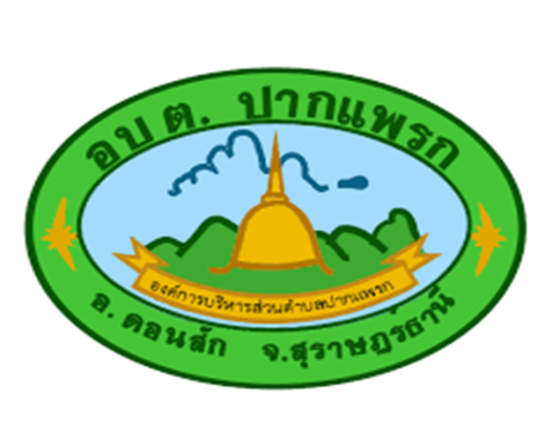 ข้อบังคับว่าด้วยจรรยาบรรณของข้าราชการ  องค์การบริหารส่วนตำบลปากแพรกอำเภอดอนสัก  จังหวัดสุราษฎร์ธานี******************************************	โดยที่ข้าราชการขององค์การบริหารส่วนตำบลปากแพรก  มีหน้าที่และความรับผิดชอบสำคัญในการพัฒนาประเทศรวมทั้งการให้บริการแก่ประชาชนซึ่งจำเป็นต้องทำงานร่วมกันหลายฝ่ายฉะนั้นเพื่อให้ข้าราชการท้องถิ่นมีความประพฤติสำนึกในหน้าที่สามารถประสานงานกับทุกฝ่ายตลอดจนปฏิบัติหน้าที่ราชการได้อย่างมีประสิทธิภาพประสิทธิผลยิ่งขึ้นจึงสมควรให้มีข้อบังคับ  องค์การบริหารส่วนตำบลปากแพรก  ว่าด้วยจรรยาบรรณของข้าราชการไว้เป็นประมวลความประพฤติเพื่อรักษาไว้ซึ่งศักดิ์ศรีและส่งเสริมชื่อเสียงเกียรติคุณเกียรติฐานะของข้าราชการองค์การบริหารส่วนตำบลปากแพรกจะยังส่งผลให้ผู้ประพฤติเป็นที่เลื่อมใสศรัทธาและยกย่องของบุคคล  โดยทั่วไป  จึงออกข้อบังคับว่าด้วยจรรยาบรรณของข้าราชการองค์การบริหารส่วนตำบลปากแพรก  ไว้โดยต่อไปนี้จรรยาบรรณต่อตนเอง1. ปฏิบัติตนอยู่ในศิลธรรมคุณธรรมและจริยธรรมอันดีงาม  ละเว้นจากอบายมุข ความชั่วทั้งปวง2.  มีความอดทนขยันมั่นเพียรที่จะปฏิบัติหน้าที่อย่างเต็มกำลังความสามารถด้วย  ความเสียสละ  ทุ่มเทสติปัญญา  ความรู้  ความคิด  ให้บรรลุผลสำเร็จตามภาระหน้าที่ที่ได้รับหมอบหมาย3.  ปฏิบัติตนอยู่ในระเบียบวินัยตรงต่อเวลารวมทั้งสำรวจแก้ไขข้อบกพร่องของตนเองเพื่อพัฒนาการทำงานให้ดีมีประสิทธิภาพมากยิ่งขึ้น4.  ปฏิบัติงานด้วยความซื่อสัตย์สุจริต ละเว้นการแสวงหาผลประโยชน์โดยมิชอบให้กับตนเอง / หรือพวกพ้องหมู่คณะ  จากหน่วยงานหรือบุคคลที่เกี่ยวข้อง5. ต้องเป็นผู้ใฝ่รู้ในวิทยาการใหม่ ๆ เพื่อเพิ่มพูนความรู้  ทักษะในการทำงาน  มีความคิดริเริ่ม  สร้างสรรค์    มีวิสัยทัศน์กว้างไกล  พร้อมรับฟังความคิดเห็นของผู้อื่นจรรยาบรรณต่อหน่วยงาน6.  ยึดมั่นรักษาในเกียรติภูมิขององค์การบริหารส่วนตำบลปากแพรก  ไม่ประพฤติปฏิบัติในทางที่องค์การบริหารส่วนตำบลปากแพรกเสื่อมเสียชื่อเสียง7.  รักษา  เสริมสร้างความสามัคคีระหว่างผู้ร่วมงานในหน่วยงานและหมู่คณะ  พร้อมกับให้ความช่วยเหลือเกื้อกูลซึ่งกันและกันในทางที่ชอบ8.  หลีกเหลี่ยงการนำข้อมูลหรือเรื่องราวของเจ้าหน้าที่ทั้งในเรื่องที่เกี่ยวกับการปฏิบัติงานเรื่องส่วนตัว และ/หรือเรื่องความเป็นไป  องค์การบริหารส่วนตำบลปากแพรกออกไปเปิดเผยหรือวิจารณ์ในลักษณะที่จะก่อให้เกิดความเสียหายแก่เจ้าหน้าที่ และภาพลักษณ์โดยรวมขององค์การบริหารส่วนตำบลปากแพรก9.  ดูแลทรัพย์สินและการใช้ทรัพย์สินของหน่วยงานให้เป็นไปอย่างประหยัด  คุ่มค้าและด้วยความระมัดระวังไม่ให้เกิดความเสียหาร  หรือสิ้นเปลืองจรรยาบรรณต่อผู้บังคับบัญชา  ผู้ใต้บังคับบัญชา  ผู้ร่วมงาน10.  ร่วมมือในการปฏิบัติงานที่ได้รับมอบหมาย  ตลอดจนร่วมกันคิดศึกษากับเพื่อนร่วมงาน  เพื่อวิเคราะห์ หาแนวทางในการแก้ไข  และพัฒนาปรับปรุงงานให้มีคุณภาพมากขึ้น11.  ปฏิบัติต่อผู้บังคับบัญชาด้วยความเมตตาและยุติธรรม  ดูแลเอาใจใส่และพัฒนาผู้ใต้บังคับบัญชาให้มีความก้าวหน้าในหน้าที่การงาน  โดยสนับสนุนให้ได้รับการอบอบรมและเพิ่มพูนความรู้  ประสบการณ์อยู่เสมอ12.  รับฟังความคิดเห็นหรือข้อเสนอแนะของผู้ใต้บังคับบัญชาเกี่ยวกับงานในหน้าที่และพิจารณานำไปใช้ในทางที่เป็นประโยชน์ต่อราชการ13.  รับฟังคำแนะนำและยอมรับในการสั่งการของผู้บังคับบัญชาในสิ่งที่ถูกที่ควร  หลีกเหลี่ยงการปฎิบัติงานที่ข้ามขั้นตอนการบังคับบัญชา14.  ปรับตนให้สมารถทำงานร่วมกับบุคคลอื่นด้วยความสุภาพ  มีน้ำใจและมีมนุษย์สัมพันธ์อันดี  ไม่ปิดบังข้อมูลที่จำเป็นในการปฏิบัติงานของผู้ร่วมงาน  และไม่นำผลงานของผู้อื่นมาแอบอ้างเป็นผลงานของตนจรรยาบรรณต่อหน่วยงานอื่น  ประชาชนและสังคม15.  ปฏิบัติงานในหน้าที่ความรับผิดชอบให้เกิดประโยชน์สูงสุดต่อประเทศชาติและประชาชน  ด้วยความเสมอภาค  โปร่งใสและเป็นธรรม16.  รักษาไว้ซึ่งความเป็นอิสระเที่ยงธรรมและความเที่ยงตรงในปฏิบัติงาน  โดยปราศจากอคติและไม่ตกอยู่ภายใต้อิทธิพลใด ๆ18.  ไม่แสดงอาการใช้อำนาจหรือดูถูกหน่วยงานอื่น  โดยใช้ถ้อยคำที่สุภาพเรียบร้อย  ชี้แจง  อธิบายให้ข้าราชการหน่วยงานอื่นซึ่งต้องประสานงานด้วยให้เข้าใจเหตุผล19.  ไม่ใช้อำนาจหน้าที่ของตนในการหาประโยชน์จากข้าราชการของหน่วยงานอื่นในลักษณะของการต้อนรับหรือการให้บริการจนเกินขอบเขต		จึงประกาศให้ทราบโดยทั่วกัน			สั่ง  ณ  วันที่  1  ตุลาคม พ.ศ. 2561						(นายปราโมทย์  เพชรรัตน์)					  นายกองค์การบริหารส่วนตำบลปากแพรก